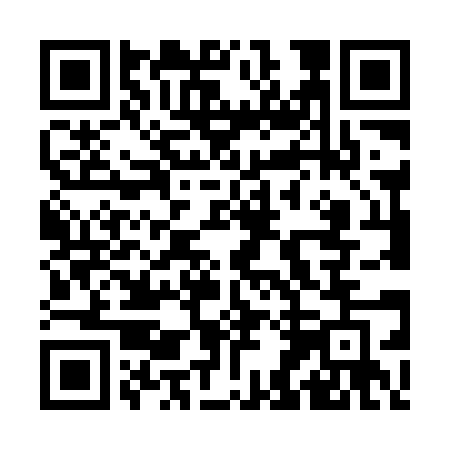 Prayer times for Cotton Hill Gin Estates, Mississippi, USAWed 1 May 2024 - Fri 31 May 2024High Latitude Method: Angle Based RulePrayer Calculation Method: Islamic Society of North AmericaAsar Calculation Method: ShafiPrayer times provided by https://www.salahtimes.comDateDayFajrSunriseDhuhrAsrMaghribIsha1Wed4:496:0512:514:347:388:542Thu4:486:0412:514:347:398:553Fri4:476:0312:514:347:408:564Sat4:466:0212:514:347:418:575Sun4:446:0112:514:347:428:586Mon4:436:0012:514:347:428:597Tue4:425:5912:514:347:439:008Wed4:415:5812:514:347:449:019Thu4:405:5712:514:357:459:0210Fri4:395:5612:514:357:459:0311Sat4:385:5512:514:357:469:0412Sun4:375:5512:514:357:479:0513Mon4:365:5412:514:357:489:0614Tue4:355:5312:514:357:489:0715Wed4:345:5212:514:357:499:0816Thu4:335:5212:514:357:509:0917Fri4:325:5112:514:357:519:1018Sat4:315:5012:514:357:519:1119Sun4:305:5012:514:357:529:1220Mon4:295:4912:514:367:539:1321Tue4:285:4912:514:367:549:1422Wed4:285:4812:514:367:549:1523Thu4:275:4812:514:367:559:1624Fri4:265:4712:514:367:569:1725Sat4:255:4712:514:367:569:1826Sun4:255:4612:514:367:579:1827Mon4:245:4612:524:377:589:1928Tue4:245:4512:524:377:589:2029Wed4:235:4512:524:377:599:2130Thu4:225:4512:524:378:009:2231Fri4:225:4412:524:378:009:23